Palmerston Post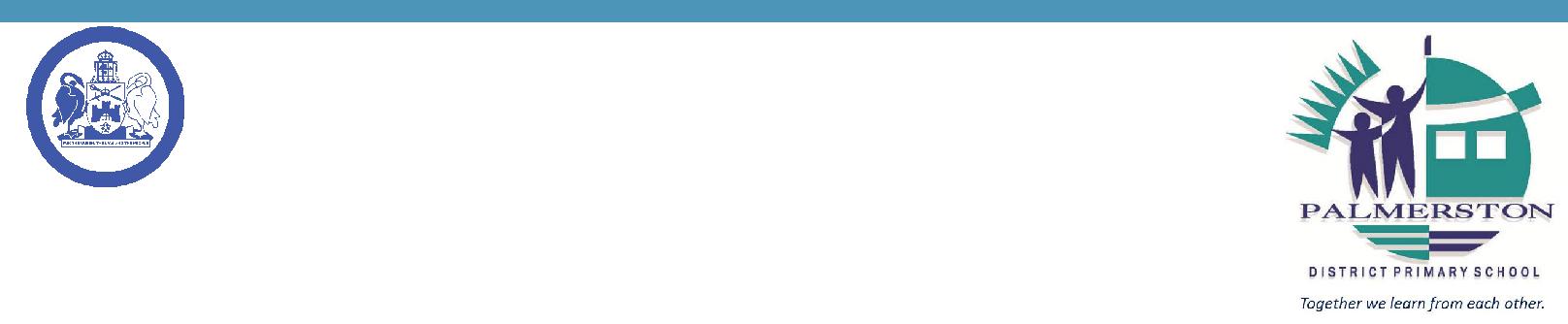 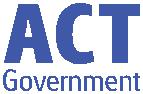 28 February 2019Week 4, Term 1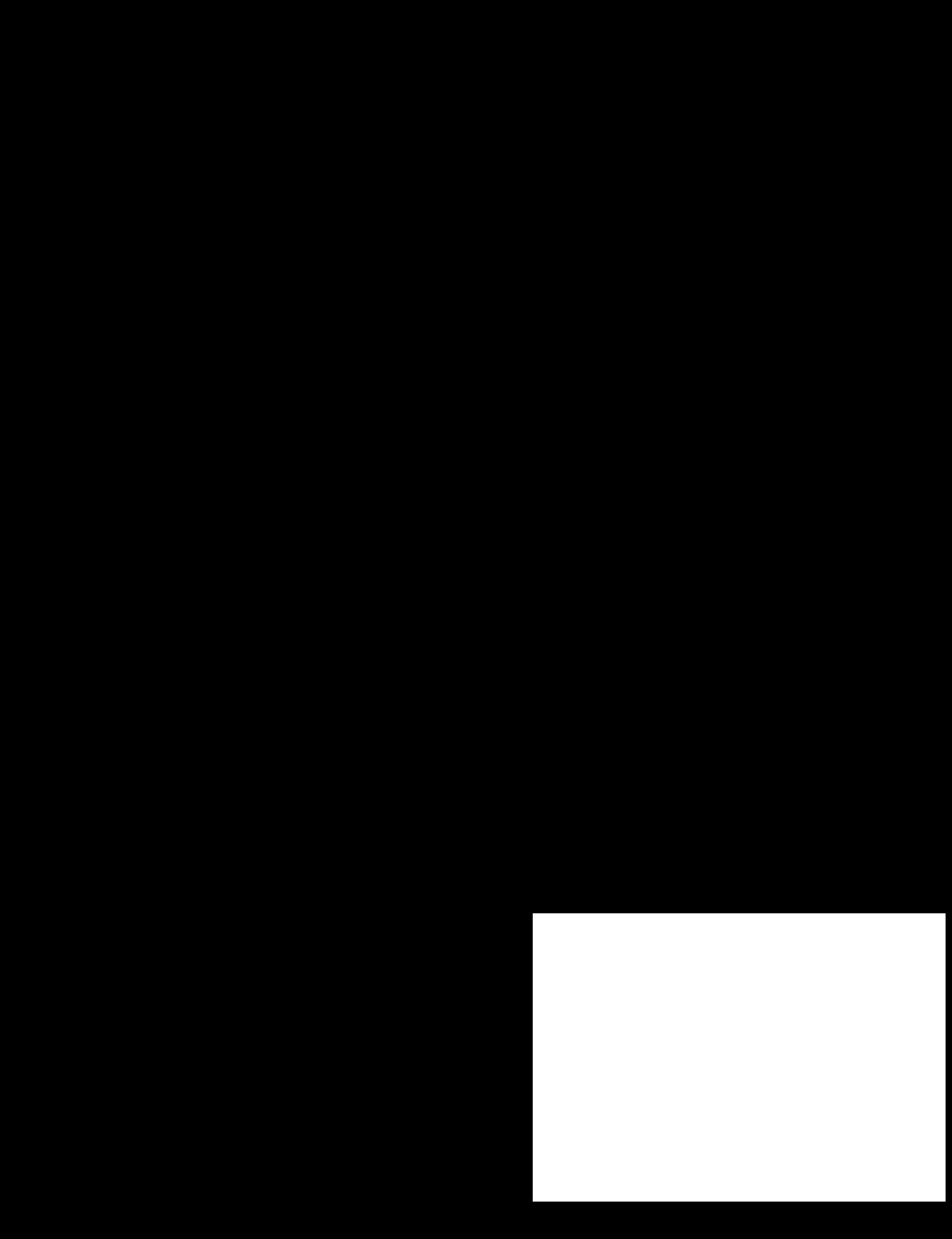 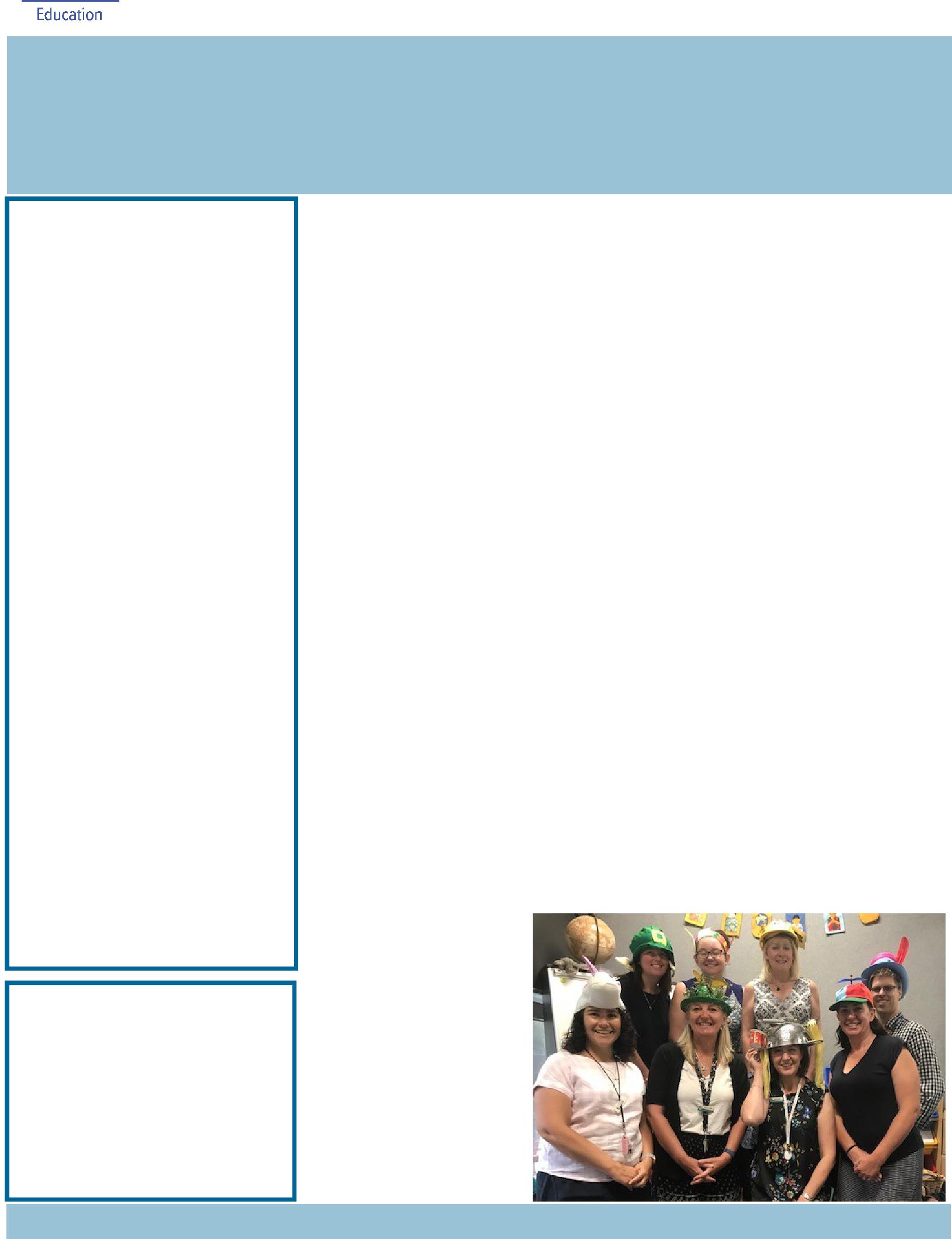 Board Chair: Lisa FiorTeacher Reps: Jessica Lago and Maxine GreenP&C President: Lisa FiorPrincipal: Melissa Travers Deputy Principals: Haeley Simms (acting) & Kylie Moller (acting)Executive Teachers: Matt Gowen, Felicity McNeice, Catherine Griffin (acting)ASSEMBLY:NOTES:Music Viva -Yr 4 Ukulele Band expression of interestYr 5 2019 BandYr 6 2019 BandP&C BOARD NEWS P&C: 18 March 2019All P&C activities, meeting agendas and minutes are available from the school website at – Parent CornerSchool Board:PRINCIPAL’S MESSAGEThank you to the families who attended Parent Teacher Evening in Week 2. At the start of the evening we met in the school hall and spoke about the School Plan and our Action Plan for 2019, introduced teaching staff and the year ahead for the Palmerston School Community.At the evening, I announced my upcoming retirement. I will retire by the end of the term. I arrived at Palmerston in 2009 and I have had ten wonderful years as the principal of this school. I have enjoyed working with all of you, community, staff and students. The School Board and the Director of School Improvement will be involved with the selection of the new principal.Please come up and see me when you are walking through the school. I would love to have the opportunity to personally say good bye to you all. I will be working closely with all staff over the next few weeks to ensure a smooth transition for the newly appointed principal. Thanks again for being such a great community.See you at the bush dancing on Friday evening,Melissa TraversP.S We are having a special farewell assembly for Melissa at 9am on WednesdayMarch. Haeley & KylieStaff supporting Rare Disease DayTogether, we learn from each otherPalmerston Post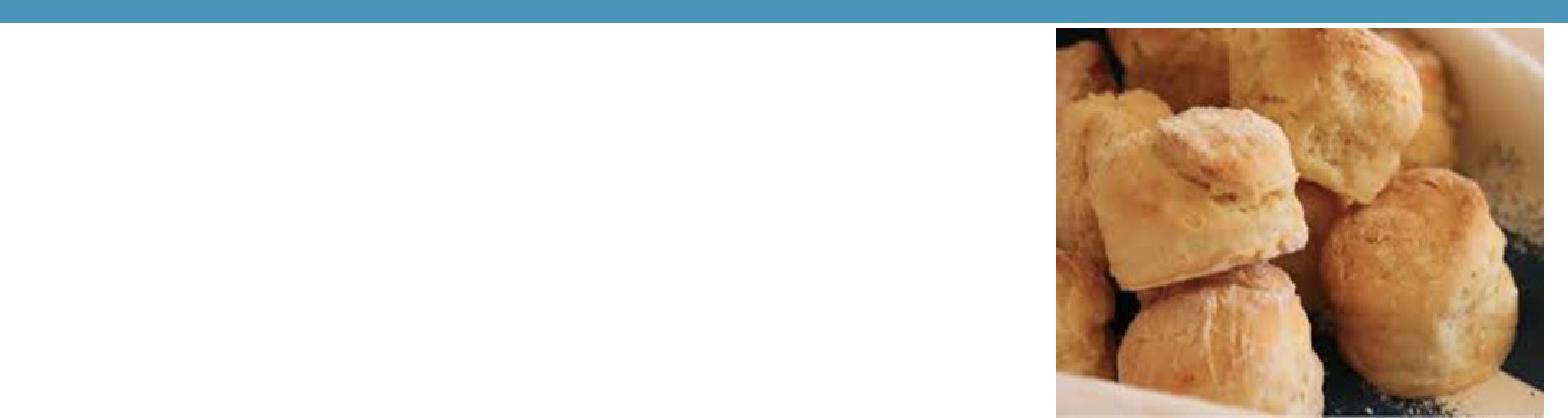 RECIPES & NEWS FROM MRS CAMPBELLSconesIngredientscups of self-raising flour ½ teaspoon salttablespoons butter ½ -1 cup milkMethodPreheat oven to 200 degreesPut flour and salt in a bowl – mixMelt butter and add to flour mixAdd milk and mixTurn out onto floured board and kneadPress out to about 2cm thickCut with a round cutterPlace on a baking tray in a ring (use baking paper so they don’t stick)Brush with thin layer of milkBake for about 10 mins or until brown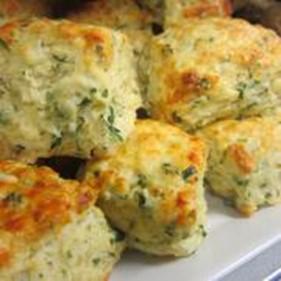 Herb SconesFor a variation add chopped fresh herbs and cheese.Add extra flour to the mix if too sticky. Add extra milk if too dry.The IEC class planted some veggies and herbs today.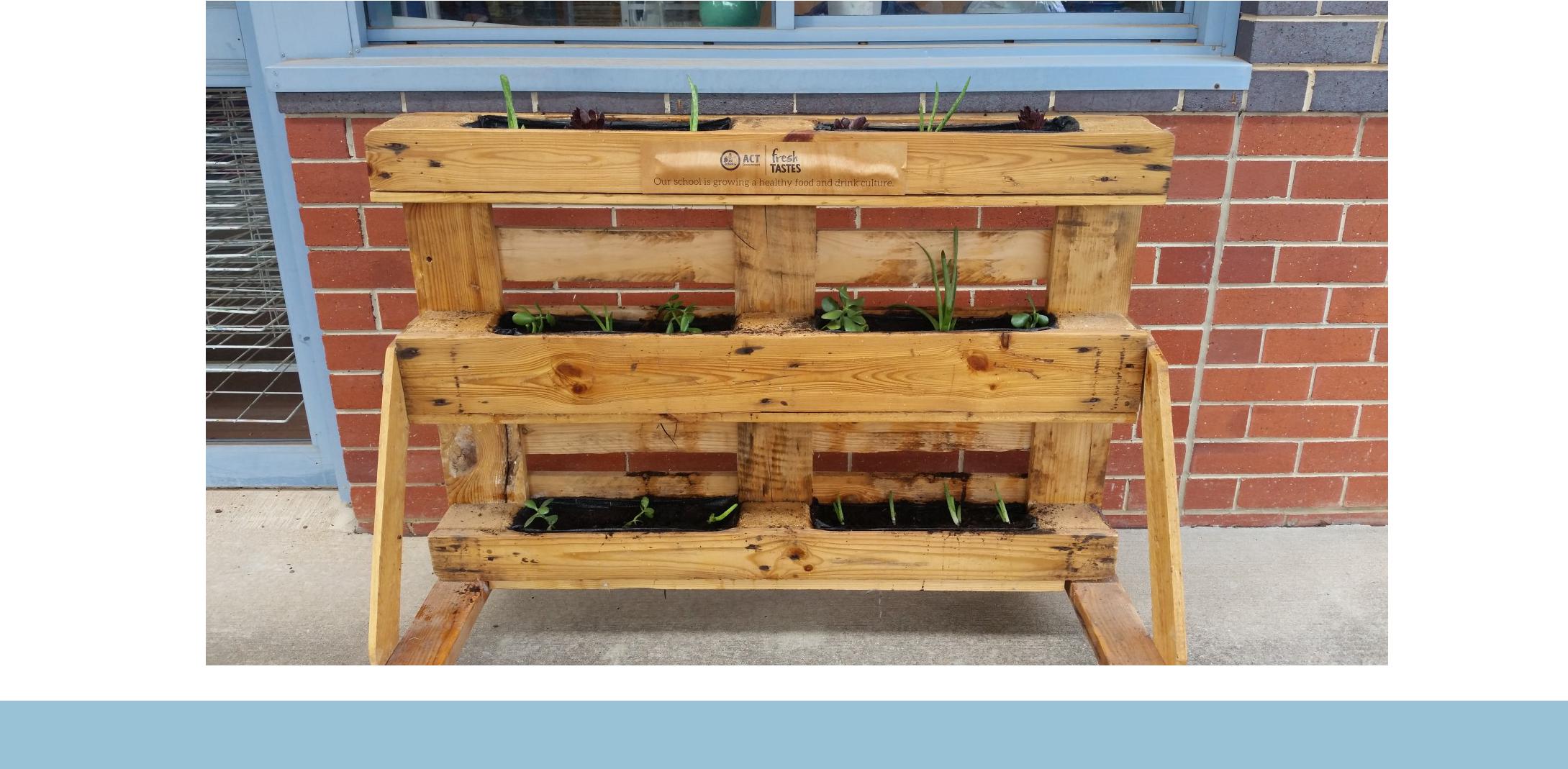 Together, we learn from each otherPalmerston Post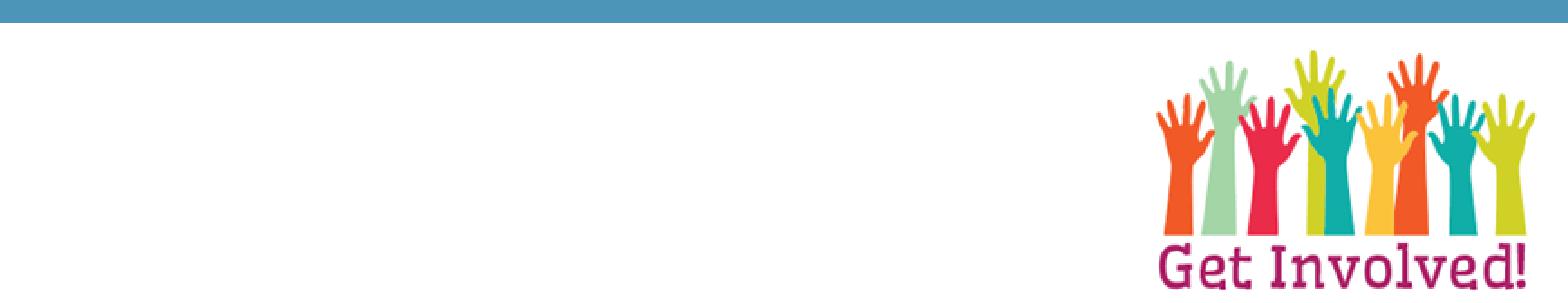 P&C NEWSThe P&C AGM was held on Monday 18 February and we are pleased to report that we have a new P&C executive in place for 2019. A big thank you to everyone who has volunteered to take on the executive roles and assistants positions.2019 P&C Executive Positions are held by the following:President	Lisa FiorVice President	Lina HainesSecretary	Emma DavidsonAssistant secretary	Kate BaronTreasurer	Jenni PalombiAssistant Treasurer	Helen RitchieFundraising Officer	Helen RitchieAs the continuing P&C President I look forward to spending time getting to know many more families at Palmerston Primary School. The P&C and all of its volunteers have various events planned in 2019 and we look forward to the year ahead.We welcome and warmly encourage new parents to the P&C. Being a member is a great way to contribute to and be part of your child’s schooling. Meetings are held in week 3 and 9 of each term. Please come along and find out what the P&C is all about.If you can help in any way or would like more information on them then please see one of the P&C executive or email palmpandc@hotmail.com.Lisa FiorP&C PresidentTogether, we learn from each otherPalmerston PostUPCOMING EVENTSYr1-6 Tennis ClinicsDate: Weeks 2-5Location: PDPS, blacktopRun by Tennis Canberra, funded by Sporting School’s grantBilly Bush Tea DanceDate: 5-7pm Friday 1 March 2019Location: PDPS, hallQuestacon incursionDate:	K-Yr2 , Wednesday 13 March 2019Yr3-6 Friday 15 March 2019Location: PDPSP/S - Yr1 Parent Reading Workshops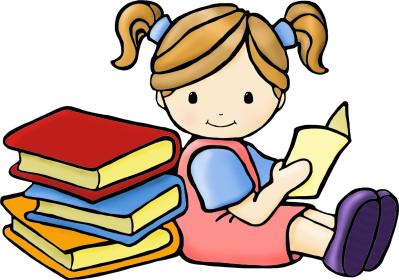 Date: 9:00am or 5:00pm Tuesday 5 March 20199:00am Thursday 7 March 2019Location: PDPS, library* Just a reminder, Kindy Health Check envelopes are due. Please return them to school.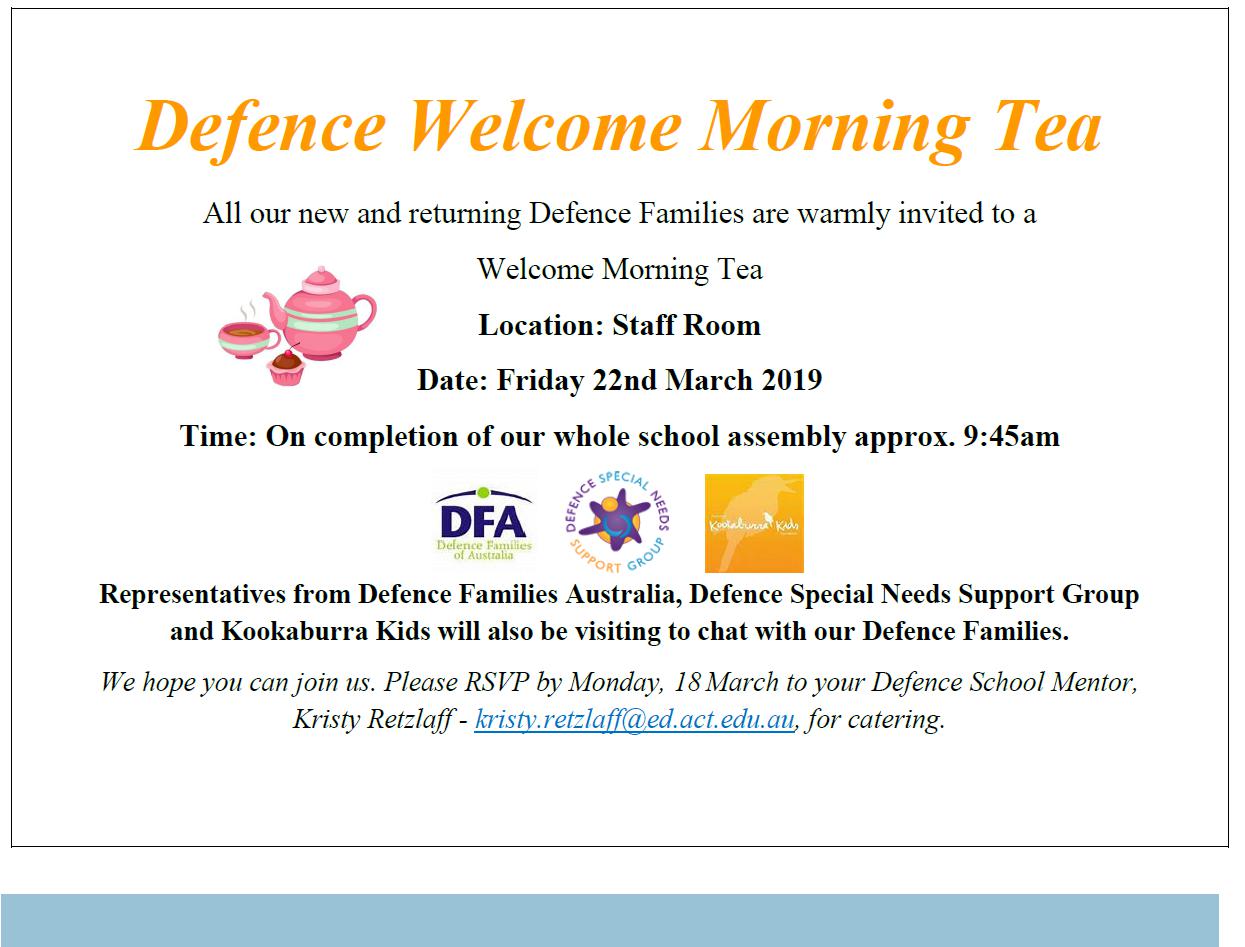 Together, we learn from each otherPalmerston PostSCHOOL BOARD NOMINATIONS 2019Nominations have now closed. Please see next week’s newsletter for more information.RILEY’S STAR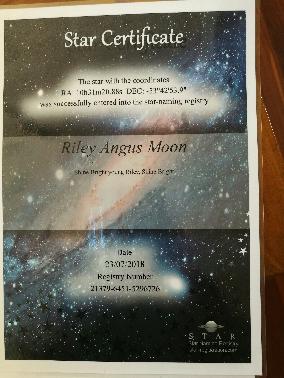 Last week on Friday lunch we had a memorial to remember Riley. At the memorial his family shared the coordinates for Riley’s star.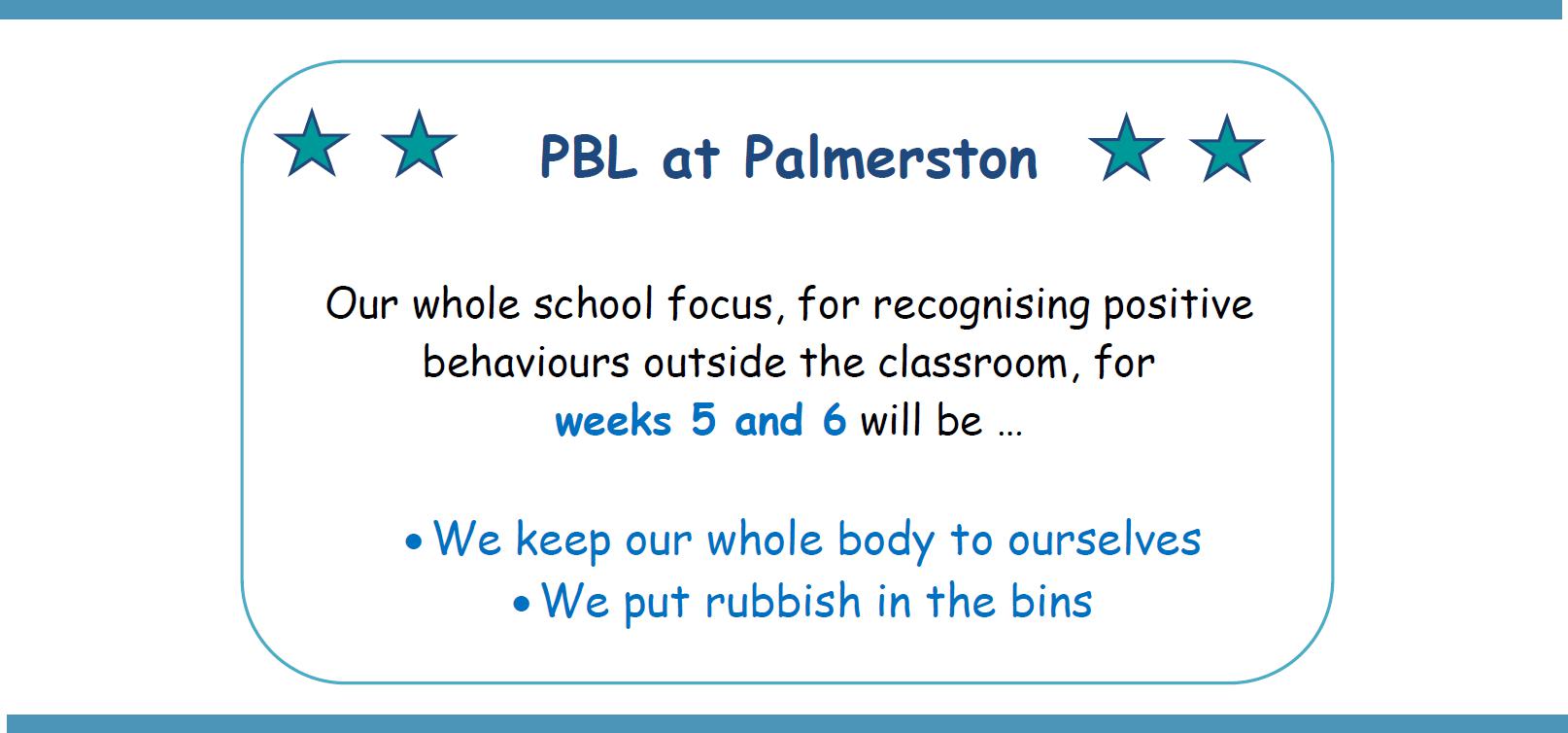 ART SUPPLIESIf you have any unwanted wool, fabric or ribbon the school would love them for art projects. Please drop them off at the front office.Together, we learn from each otherPalmerston Post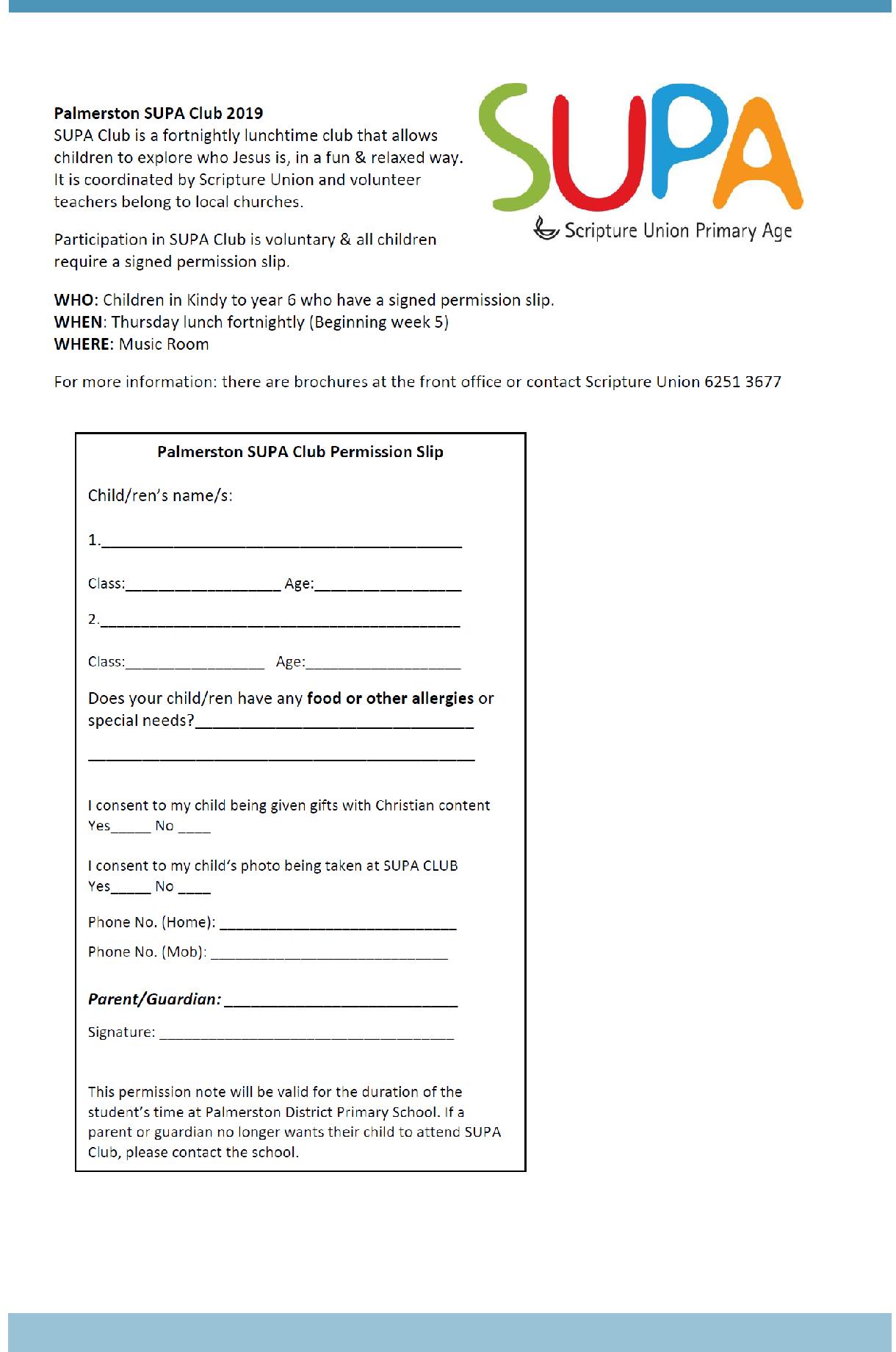 Together, we learn from each otherPalmerston Post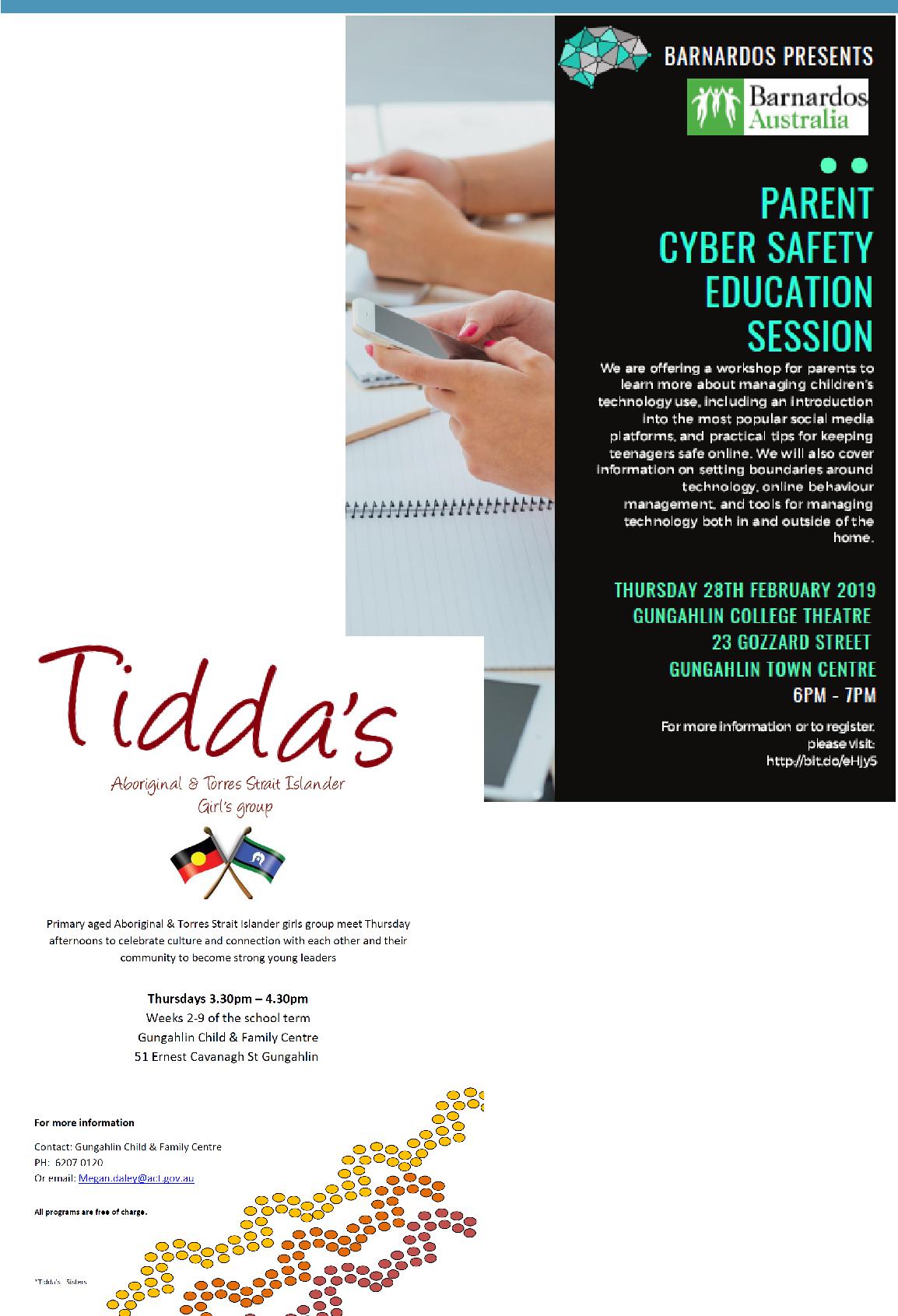 COMMUNITY NEWSTogether, we learn from each otherPalmerston Post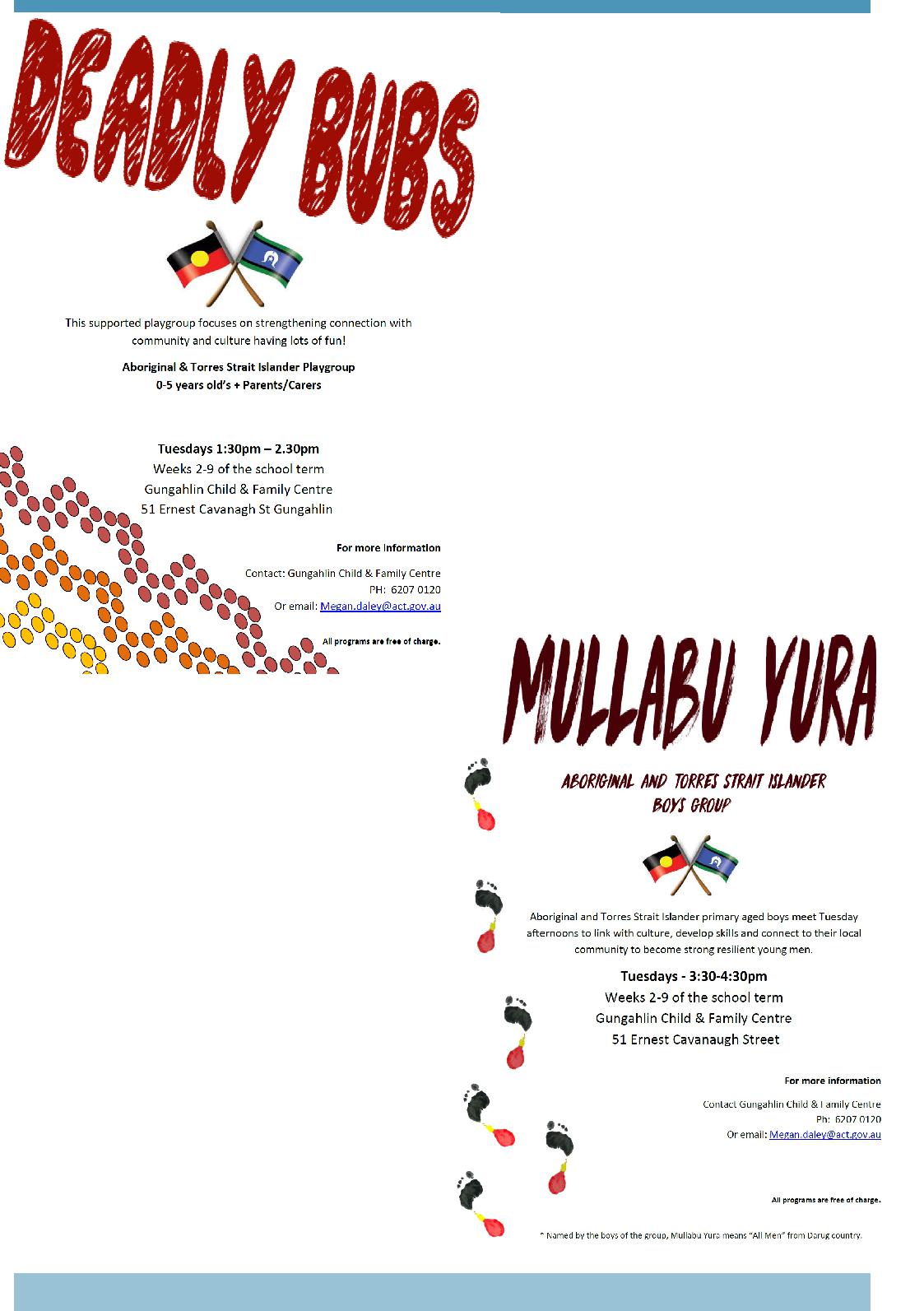 Together, we learn from each otherPalmerston Post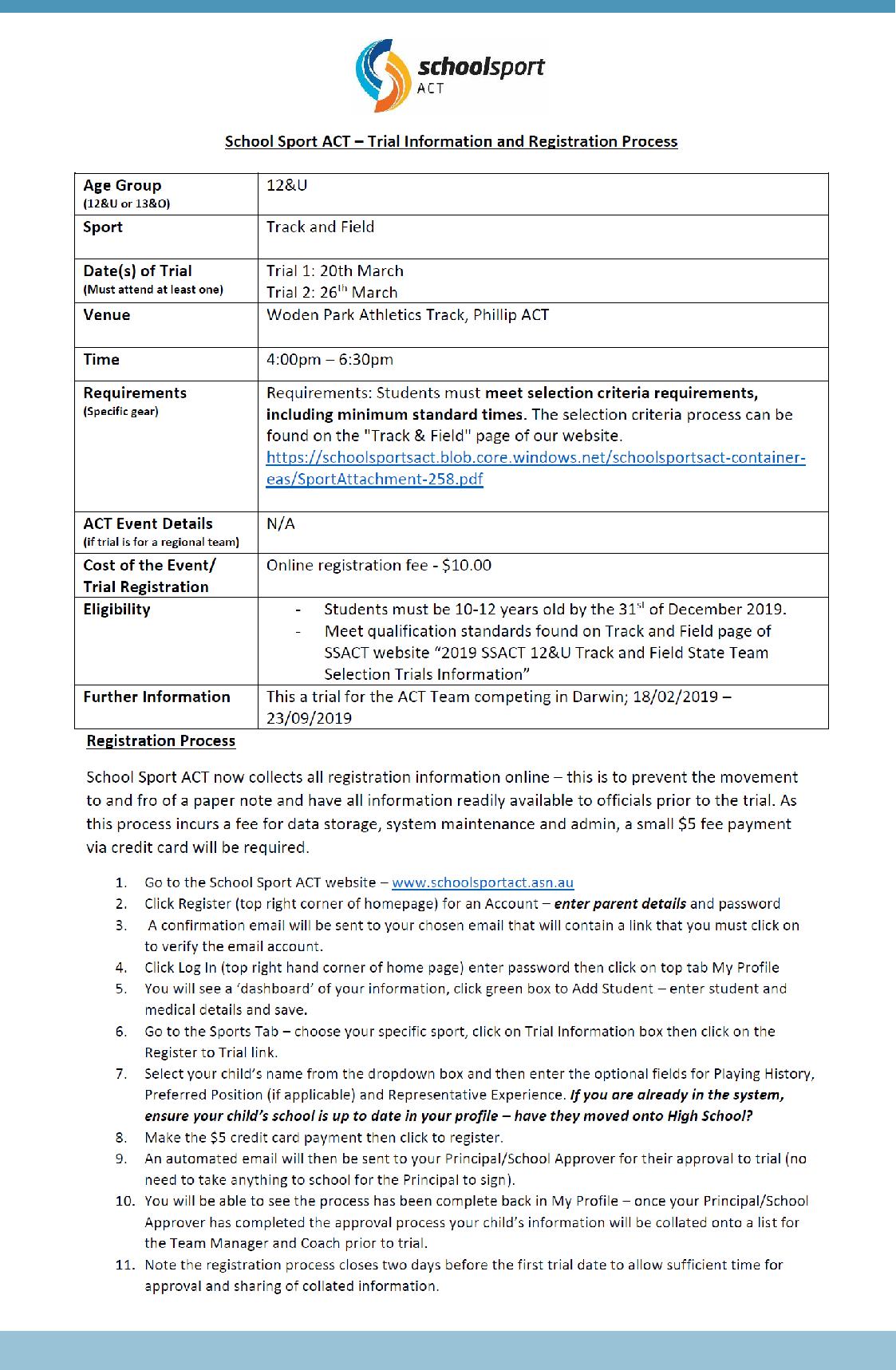 Together, we learn from each other1 MarNo assemblyNo assembly8 MarSenior - Year 4Senior - Year 4DATES TO REMEMBER:DATES TO REMEMBER:DATES TO REMEMBER:1 Mar5pm Billy Tea Bush5pm Billy Tea BushDanceDance5 MarParent ReadingParent ReadingWorkshopWorkshop11 MarCanberra Day - publicCanberra Day - publicholidayholiday13 MarK-Yr2 QuestaconK-Yr2 Questaconincursionincursion15 MarYr3-6 QuestaconYr3-6 Questaconincursionincursion19 MarYr3-6 Author visit -Yr3-6 Author visit -Katrina NannestadKatrina Nannestad20 MarChristian EducationChristian Education2019 Assistants:Public OfficerPublic OfficerMandy JudsonAssistant Returns OfficerAssistant Returns OfficerSonya CampbellFundraising team members (x2)Fundraising team members (x2)Janelle Hunter & Calli BowyerSecond Hand Clothing Shop CoordinatorSecond Hand Clothing Shop CoordinatorKate BaronSecond Hand Clothing Shop AssistantSecond Hand Clothing Shop AssistantFranki GugliottaStudent Banking CoordinatorsStudent Banking CoordinatorsVanessa Chapman, Janelle Hunter and Lea PerrottBook Club CoordinatorBook Club CoordinatorEdwina Samuelson